МИНИСТЕРСТВО НАУКИ И ВЫСШЕГО ОБРАЗОВАНИЯ РОССИЙСКОЙ ФЕДЕРАЦИИфедеральное государственное бюджетное образовательное учреждение высшего образования«КУЗБАССКИЙ ГОСУДАРСТВЕННЫЙ ТЕХНИЧЕСКИЙ УНИВЕРСИТЕТ ИМЕНИ Т.Ф.ГОРБАЧЕВА»Филиал КузГТУ в г. Белово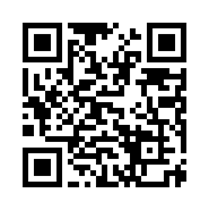 УТВЕРЖДАЮЗаместитель директора по учебной работе, совмещающая должность директора филиала Долганова Ж.А.Рабочая программа дисциплиныДетали машин Специальность 21.05.04 «Горное дело»Специализация 09 «Горные машины и оборудование»Присваиваемая квалификация«Горный инженер (специалист)» Форма обучения очно-заочнаягод набора 2024Белово 2024Рабочую программу составил: к.т.н., доцент Ещеркин П.В.Рабочая программа обсуждена на заседании кафедры «Горного дела и техносферной безопасности»Протокол № 9 от «13» апреля 2024 г.Заведующий кафедрой: Белов В.Ф.Согласовано учебно-методической комиссией по специальности 21.05.04 «Горное дело»Протокол № 8 от «16» апреля 2024 г.Председатель комиссии: Аксененко В.В.1. Перечень планируемых результатов обучения по дисциплине "Детали машин", соотнесенных с планируемыми результатами освоения образовательной программыОсвоение дисциплины направлено на формирование: профессиональных компетенций:ПК-2 - Способен выполнять разработку и осуществлять организационные и технические мероприятия по обеспечению безопасной эксплуатации горных машин и оборудования.Результаты обучения по дисциплине определяются индикаторами достижения компетенцийИндикатор(ы) достижения:Применяет законы и правила механики. Демонстрирует способность выполнять разработку и осуществлять организационные и технические мероприятия по обеспечению безопасной эксплуатации горных машин и оборудования.Результаты обучения по дисциплине:Знать:законы и правила механики;виды машин и механизмов, их устройство, назначение, преимущества и недостатки, условные обозначения на схемах, кинематические, силовые и динамические характеристики;типы механических передач, назначение и классификацию подшипников, типы смазочных устройств и уплотнений, типы муфт, назначение и устройство редукторов;критерии работоспособности и расчета деталей и узлов машин;основы конструирования деталей машин, сборочных единиц, редукторов;нормы и требования Единой системы конструкторской документации (ЕСКД), правила построения чертежей и оформления технической документации;современные информационные технологии и прикладные программы для расчета и проектирования машиностроительных изделий.Уметь:применять законы и правила механики при расчете и конструировании деталей и узлов машин и механизмов;читать кинематические схемы и сборочные чертежи;подбирать детали и узлы машин и механизмов на основе анализа их свойств и условий эксплуатации;применять методы расчета деталей машин и механизмов по основным критериям работоспособности;проектировать и собирать конструкции из деталей и узлов по чертежам и схемам;применять нормы и требования Единой системы конструкторской документации (ЕСКД), ГОСТы, технические условия, нормативно-техническую и справочную литературу для решения задач профессиональной деятельности;применять современные информационные технологии и прикладные программы для расчета и проектирования машиностроительных изделий.Владеть:методами расчета деталей машин и механизмов по основным критериям работоспособности;методами проектирования рациональных конструкций машиностроительных изделий;методами оптимизации конструкций по заданному критерию;современными информационными технологиями и прикладными программами для расчета  и проектирования машиностроительных изделий;способностью выполнять разработку и осуществлять организационные и технические мероприятия по обеспечению безопасной эксплуатации горных машин и оборудования.Место дисциплины "Детали машин" в структуре ОПОП специалитетаДля освоения дисциплины необходимы знания умения, навыки и (или) опыт профессиональной деятельности, полученные в рамках изучения следующих дисциплин: «Инженерная графика», «Компьютерная графика», «Материаловедение», «Метрология, стандартизация и сертификация в горном деле», «Сопротивление материалов».Дисциплина входит в Блок 1 «Дисциплины (модули)» ОПОП. Цель дисциплины - получение обучающимися знаний, умений, навыков и (или) опыта профессиональной деятельности, необходимых для формирования компетенций, указанных в пункте 1.Объем дисциплины "Детали машин" в зачетных единицах с указанием количества академических часов, выделенных на контактную работу обучающихся с преподавателем (по видам занятий) и на самостоятельную работу обучающихсяОбщая трудоемкость дисциплины "Детали машин" составляет 4 зачетных единицы, 144 часа.4. Содержание дисциплины "Детали машин", структурированное по разделам (темам)4.1. Лекционные занятия4.2. Практические (семинарские) занятия4.3. Самостоятельная работа обучающегося и перечень учебно-методического обеспечения для самостоятельной работы обучающихся по дисциплине5. Фонд оценочных средств для проведения промежуточной аттестации обучающихся по дисциплине "Детали машин"Паспорт фонда оценочных средствТиповые контрольные задания или иные материалыТекущий контроль успеваемости и аттестационные испытания обучающихся могут быть организованы с использованием ресурсов ЭИОС филиала КузГТУ. Текущий контроль успеваемости и аттестационные испытания могут проводиться в письменной и (или) устной, и (или) электронной форме.Оценочные средства при текущем контролеТекущий контроль успеваемости по дисциплине будет заключаться в опросе обучающихся по контрольным вопросам или тестировании по разделам дисциплины и оформлении отчетов по практическим занятиям.Опрос обучающихся по контрольным вопросам или тестирование по разделам дисциплины Обучающийся отвечает на 2 контрольных вопроса, либо отвечает на 10 тестовых заданий.Критерии оценивания при ответе на вопросы:100 баллов – при правильном и полном ответе на два вопроса;85...99 баллов – при правильном и полном ответе на один из вопросов и правильном, но не полном ответе на другой вопрос;75...84 баллов – при правильном, но неполном ответе на два вопроса;65...74 баллов – при правильном и полном ответе только на один из вопросов;25...64 – при правильном, но неполном ответе только на один из вопросов; 0...24 баллов – при отсутствии правильных ответов на вопросы.Критерии оценивания при тестировании:100 баллов – при правильном и полном ответе на 10 вопросов;85...99 баллов – при правильном ответе на 8-9 вопросов;75...84 баллов – при правильном ответе на 7 вопросов;65...74 баллов – при правильном ответе на 5-6 вопросов;25...64 – при правильном ответе на 4 вопроса;0...24 баллов – при ответе менее чем на 4 вопроса и при отсутствии правильных ответов на вопросы.Примерный перечень контрольных вопросовТребования к деталям машин. Критерии работоспособности и расчета.Современные машиностроительные материалы.Механические передачи. Классификация, характеристики, область применения. Кинематические и силовые параметры механических передач.Зубчатые передачи. Классификация, характеристики, область применения. Методы изготовления зубчатых колес. Точность зубчатых передач.Виды разрушения зубьев. Критерии работоспособности и расчета зубчатых передач.Материалы и термообработка зубчатых колес. Допускаемые напряжения.Цилиндрические передачи. Геометрические параметры прямозубой передачи. Силы в зацеплении.Расчетная нагрузка. Расчет цилиндрических прямозубых передач на прочность.Особенности геометрии косозубых и шевронных передач. Силы в зацеплении. Особенности расчета на прочность косозубых и шевронных передач.Конические передачи. Геометрические параметры прямозубой передачи.Силы в зацеплении конических передач. Расчет конических прямозубых передач на прочность.Конические передачи с тангенциальными и круговыми зубьями.Червячные передачи. Классификация, характеристики, область применения. Геометрические параметры червячной передачи.Материалы червячных передач. Допускаемые напряжения. Кинематика червячных передач. Силы в зацеплении.Критерии работоспособности и расчета червячных передач. Расчет червячных передач на прочность.Тепловой расчет червячной передачи. КПД червячной передачи.Планетарные передачи. Классификация, характеристики, область применения. Геометрические параметры планетарных передач.Силы в зацеплении планетарных передач. Критерии работоспособности и расчета. Детали планетарных передач.Цепные передачи. Классификация, характеристики, область применения. Геометрические параметры цепной передачи. Критерии работоспособности и расчета.Детали цепных передач: цепи, звездочки, натяжные устройства. Способы смазки цепных передач.Фрикционные передачи и вариаторы. Классификация, характеристики, область применения. Критерии работоспособности и расчета. Конструкции вариаторов.Ременные передачи. Классификация, характеристики, область применения. Геометрические параметры ременной передачи.Силы и напряжения в ремне. Критерии работоспособности и расчета ременных передач.Детали ременных передач: ремни, шкивы, натяжные устройства.Валы и оси. Классификация, конструкции. Критерии работоспособности и расчета. Проектировочный расчет валов.Проверочный расчет валов на прочность и жесткость.Подшипники скольжения. Классификация, характеристики, область применения. Материалы вкладышей. Виды разрушения подшипников скольжения. Критерии работоспособности и расчета.Подшипники качения. Конструкции, характеристики, область применения. Классификация подшипников качения. Обозначения подшипников качения.Критерии подбора подшипников качения. Расчет подшипников качения на грузоподъемность и долговечность.Муфты. Классификация, характеристики, область применения. Основные типы муфт, их характеристики. Критерии подбора и расчета муфт механических приводов.Примерный перечень тестовых заданийК механическим передачам со скрещивающимися осями относятся…цилиндрические конические червячные шевронные гипоидныеКакой вид повреждения зубьев колес обусловлен контактными напряжениями?усталостное выкрашивание поломка заедание абразивный износЧем отличается вал от оси? способностью поддерживать вращающиеся детали наличием изгибающего момента способностью передавать крутящий момент отсутствием прогибов и углов поворота сечений простой геометрической формойКонцевой участок вала, воспринимающий радиальную нагрузку, называют…пяташип цапфа шейкаТретья цифра справа в схеме условного обозначения подшипников качения обозначает…класс точности подшипника тип подшипникавнутренний диаметр подшипника размерную серию подшипникаконструктивную особенность подшипникаПолный перечень оценочных средств и тестовых заданий расположен в ЭИОС филиала КузГТУ. Отчеты по практическим занятиямПо каждому практическому заданию обучающиеся самостоятельно оформляют отчеты в электронной форме (согласно перечню практических занятий п.4 рабочей программы).Содержание отчета:Тема практического задания.Задание и индивидуальные исходные данные.Расчетная схема.Расчетные формулы и таблицы.Результаты выполнения индивидуального задания.Выводы.Критерии оценивания:75...100 баллов – при выполнении всех разделов в полном объеме;0...74 баллов – при выполнении или оформлении разделов не в полном объеме.5.2.2. Оценочные средства при промежуточной аттестацииФормой промежуточной аттестации является экзамен, в процессе которого определяется сформированность обозначенных в рабочей программе компетенций.Инструментом измерения сформированности компетенций являются:ответы на контрольные вопросы по разделам дисциплины или результаты тестирований;зачтенные отчеты обучающихся по практическим занятиям.На экзамене обучающийся отвечает на 2 вопроса, либо отвечает на 40 тестовых заданий.Критерии оценивания при ответе на вопросы:100 баллов – при правильном и полном ответе на два вопроса;85...99 баллов – при правильном и полном ответе на один из вопросов и правильном, но не полном ответе на другой вопрос;75...84 баллов – при правильном, но неполном ответе на два вопроса;65...74 баллов – при правильном и полном ответе только на один из вопросов;25...64 – при правильном, но неполном ответе только на один из вопросов; 0...24 баллов – при отсутствии правильных ответов на вопросы.Критерии оценивания при тестировании:95...100 баллов – при правильном и полном ответе на 38-40 вопросов;85...94 баллов – при правильном ответе на 35-37 вопросов;65...84 – при правильном ответе на 25-34 вопросов; 50...64 баллов – при правильном ответе на 20-24 вопросов;0...49 – при правильном ответе менее чем на 20 вопросов или при отсутствии правильных ответов на вопросы.Примерный перечень вопросов к экзаменуТребования к деталям машин. Критерии работоспособности и расчетаСовременные машиностроительные материалыМеханические передачи. Классификация, характеристики, область применения. Кинематические и силовые параметры механических передачЗубчатые передачи. Классификация, характеристики, область применения. Методы изготовления зубчатых колес. Точность зубчатых передачВиды разрушения зубьев. Критерии работоспособности и расчета зубчатых передачМатериалы и термообработка зубчатых колес. Допускаемые напряженияЦилиндрические передачи. Геометрические параметры прямозубой передачи. Силы в зацепленииРасчетная нагрузка. Расчет цилиндрических прямозубых передач на прочностьОсобенности геометрии косозубых и шевронных передач. Силы в зацеплении. Особенности расчета на прочность косозубых и шевронных передачКонические передачи. Геометрические параметры прямозубой передачиСилы в зацеплении конических передач. Расчет конических прямозубых передач на прочностьКонические передачи с тангенциальными и круговыми зубьямиЧервячные передачи. Классификация, характеристики, область применения. Геометрические параметры червячной передачиМатериалы червячных передач. Допускаемые напряжения. Кинематика червячных передач. Силы в зацепленииКритерии работоспособности и расчета червячных передач. Расчет червячных передач на прочностьТепловой расчет червячной передачи. КПД червячной передачиПланетарные передачи. Классификация, характеристики, область применения. Геометрические параметры планетарных передачСилы в зацеплении планетарных передач. Критерии работоспособности и расчета. Детали планетарных передачЦепные передачи. Классификация, характеристики, область применения. Геометрические параметры цепной передачи. Критерии работоспособности и расчетаДетали цепных передач: цепи, звездочки, натяжные устройства. Способы смазки цепных передачФрикционные передачи и вариаторы. Классификация, характеристики, область применения. Критерии работоспособности и расчета. Конструкции вариаторовРеменные передачи. Классификация, характеристики, область применения. Геометрические параметры ременной передачиСилы и напряжения в ремне. Критерии работоспособности и расчета ременных передачДетали ременных передач: ремни, шкивы, натяжные устройстваВалы и оси. Классификация, конструкции. Критерии работоспособности и расчета. Проектировочный расчет валовПроверочный расчет валов на прочность и жесткостьПодшипники скольжения. Классификация, характеристики, область применения. Материалы вкладышей. Виды разрушения подшипников скольжения. Критерии работоспособности и расчетаПодшипники качения. Конструкции, характеристики, область применения. Классификация подшипников качения. Обозначения подшипников каченияКритерии подбора подшипников качения. Расчет подшипников качения на грузоподъемность и долговечностьМуфты. Классификация, характеристики, область применения. Основные типы муфт, их характеристики. Критерии подбора и расчета муфт механических приводовПримерный перечень тестовых заданийК механическим передачам со скрещивающимися осями относятся…цилиндрические конические червячные шевронные гипоидныеКакой вид повреждения зубьев колес обусловлен контактными напряжениями?усталостное выкрашивание поломка заедание абразивный износЧем отличается вал от оси?способностью поддерживать вращающиеся детали наличием изгибающего моментаспособностью передавать крутящий момент отсутствием прогибов и углов поворота сечений простой геометрической формойКонцевой участок вала, воспринимающий радиальную нагрузку, называют…пята шип цапфа шейкаТретья цифра справа в схеме условного обозначения подшипников качения обозначает…класс точности подшипника тип подшипникавнутренний диаметр подшипника размерную серию подшипникаконструктивную особенность подшипникаПолный перечень оценочных средств и тестовых заданий расположен в ЭИОС филиала КузГТУ. 5.2.3. Методические материалы, определяющие процедуры оценивания знаний, умений, навыков и (или) опыта деятельности, характеризующие этапы формирования компетенций1. Текущий контроль успеваемости обучающихся осуществляется в следующем порядке: по завершении освоения соответствующего раздела дисциплины обучающиеся по распоряжению научно-педагогического работника убирают личные вещи, рукописные, печатные и технические источники информации и средства связи.Для подготовки ответов на контрольные вопросы обучающиеся используют чистый лист бумаги любого размера, ручку и чертежные инструменты.На листе бумаги обучающиеся указывают свои фамилию, имя, отчество, номер учебной группы и дату проведения текущего контроля успеваемости.Научно-педагогический работник задает два вопроса, которые обучающийся записывает на подготовленный для ответа лист бумаги. В течение установленного научно-педагогическим работником времени обучающиеся письменно формулируют ответы на заданные вопросы. По истечении отведенного на текущий контроль времени листы бумаги с подготовленными ответами обучающиеся передают научно-педагогическому работнику для последующего оценивания результатов текущего контроля успеваемости. При подготовке ответов на контрольные вопросы обучающимся запрещается использовать любые источники информации. При выявлении научно-педагогическим работником факта использования обучающимся при подготовке ответов на контрольные вопросы указанные источники информации – оценка результатов текущего контроля успеваемости соответствует 0 баллов и назначается дата повторного прохождения текущего контроля успеваемости.Текущий контроль успеваемости обучающихся по результатам выполнения практических заданий осуществляется в форме отчета, который предоставляется научно-педагогическому работнику на бумажном и (или) электронном носителе. Научно-педагогический работник, после проведения оценочных процедур, имеет право вернуть обучающемуся отчет для последующей корректировки с указанием перечня несоответствий. Обучающийся обязан устранить все указанные несоответствия и направить отчет научно-педагогическому работнику в срок, не превышающий трех учебных дней, следующих за днем проведения текущего контроля успеваемости.Результаты текущего контроля успеваемости доводятся до сведения обучающихся в течение трех учебных дней, следующих за днем проведения текущего контроля успеваемости.Обучающиеся, которые не прошли текущий контроль успеваемости в установленные сроки, обязаны пройти его в срок до начала процедуры промежуточной аттестации по дисциплине в соответствии с расписанием промежуточной аттестации.Результаты прохождения процедур текущего контроля успеваемости обучающихся учитываются при оценивании результатов промежуточной аттестации обучающихся. 2. Промежуточная аттестация обучающихся проводится после завершения обучения по дисциплине в семестре в соответствии с календарным учебным графиком и расписанием промежуточной аттестации. Для успешного прохождения процедуры промежуточной аттестации по дисциплине обучающиеся должны:получить положительные результаты по всем предусмотренным рабочей программой формам текущего контроля успеваемости;получить положительные результаты аттестационного испытания.Промежуточная аттестация обучающихся осуществляется в следующем порядке: обучающиеся по распоряжению научно-педагогического работника убирают личные вещи, рукописные, печатные и технические источники информации и средства связи.Для прохождения аттестационного испытания обучающиеся используют чистый лист бумаги любого размера, ручку, чертежные инструменты, калькулятор.На листе бумаги обучающиеся указывают свои фамилию, имя, отчество (при наличии), номер учебной группы и дату проведения аттестационного испытания.Для успешного прохождения аттестационного испытания обучающийся в течение времени, установленного научно-педагогическим работником, осуществляет подготовку ответов на два вопроса, выбранных в случайном порядке. По истечении указанного времени, листы с подготовленными ответам на вопросы обучающиеся передают научно-педагогическому работнику для последующего оценивания результатов промежуточной аттестации.При подготовке ответов на вопросы обучающимся запрещается использовать любые источники информации. При выявлении научно-педагогическим работником факта использования обучающимся при подготовке ответов на вопросы указанные источники информации – оценка результатов промежуточной аттестации соответствует 0 баллов и назначается дата повторного прохождения аттестационного испытания.Результаты промежуточной аттестации обучающихся размещаются в ЭИОС филиала КузГТУ.Текущий контроль успеваемости и промежуточная аттестация обучающихся могут быть организованы с использованием ЭИОС филиала КузГТУ. Требования и порядок проведения текущего контроля успеваемости и промежуточной аттестации обучающихся при этом не изменяется.6. Учебно-методическое обеспечение6.1. Основная литератураИванов, М. Н.  Детали машин : учебник для вузов / М. Н. Иванов, В. А. Финогенов. — 16-е изд., испр. и доп. — Москва : Издательство Юрайт, 2024. — 457 с. — (Высшее образование). — ISBN 978-5-534-12191-9. — Текст : электронный // Образовательная платформа Юрайт [сайт]. — URL: https://urait.ru/bcode/535654.Гулиа, Н. В. Детали машин : учебник / Н. В. Гулиа, В. Г. Клоков, С. А. Юрков. — 3-е изд., стер. — Санкт-Петербург : Лань, 2022. — 416 с. — ISBN 978-5-8114-1091-0. — Текст : электронный // Лань : электронно-библиотечная система. — URL: https://e.lanbook.com/book/211154. — Режим доступа: для авториз. пользователей.Тюняев, А. В. Детали машин : учебник / А. В. Тюняев, В. П. Звездаков, В. А. Вагнер. — 2-е изд., испр. и доп. — Санкт-Петербург : Лань, 2022. — 736 с. — ISBN 978-5-8114-1461-1. — Текст : электронный // Лань : электронно-библиотечная система. — URL: https://e.lanbook.com/book/211130. — Режим доступа: для авториз. пользователей.6.2. Дополнительная литератураЧернилевский, Д. В. Детали машин и основы конструирования : учебник / Д. В. Чернилевский. — 3-е изд., стереотип. — Москва : Машиностроение, 2022. — 672 с. — ISBN 978-5-907104-95-2. — Текст : электронный // Лань : электронно-библиотечная система. — URL: https://e.lanbook.com/book/193001. — Режим доступа: для авториз. пользователей.Леликов, О. П. Основы расчета и проектирования деталей и узлов машин. Конспект лекций по курсу "Детали машин" : учебное пособие / О. П. Леликов. — 4 е изд. перераб. и доп. — Москва : Машиностроение, 2021. — 464 с. — ISBN 978-5-907104-62-4. — Текст : электронный // Лань : электронно- библиотечная система. — URL: https://e.lanbook.com/book/175270. — Режим доступа: для авториз. пользователей. Леликов, О. П. Подшипники качения : справочник / О. П. Леликов. — 2-е изд., испр. — Москва : Машиностроение, 2021. — 667 с. — ISBN 978-5-907104-60-0. — Текст : электронный // Лань : электронно- библиотечная система. — URL: https://e.lanbook.com/book/175271. — Режим доступа: для авториз. пользователей.Детали машин и основы конструирования : учебник и практикум для вузов / Е. А. Самойлов [и др.] ; под редакцией Е. А. Самойлова, В. В. Джамая. — 2-е изд., перераб. и доп. — Москва : Издательство Юрайт, 2023. — 419 с. — (Высшее образование). — ISBN 978-5-534-12069-1. — Текст : электронный // Образовательная платформа Юрайт [сайт]. — URL: https://urait.ru/bcode/510778.Садовец, В. Ю. Детали машин и основы конструирования : курс лекций для студентов специальностей 150402, 190601, 151001, 151002, 150202 / В. Ю. Садовец, Е. В. Резанова ; Кузбасский государственный технический университет им. Т. Ф. Горбачева, Кафедра информационных и автоматизированных производственных систем. – Кемерово : КузГТУ, 2012. – 1 электрон. опт. диск (CDROM). – URL: http://library.kuzstu.ru/meto.php?n=90562&type=utchposob:common. – Текст : электронный. Садовец, В. Ю. Детали машин и основы конструирования : учебное пособие для студентов вузов, обучающихся по специальности 150402 "Горн. машины и оборудование" / В. Ю. Садовец, Е. В. Резанова ; ГОУ ВПО " Кузбас. гос. техн. ун-т ". – Кемерово : КузГТУ, 2011. – 180 с. – URL: http://library.kuzstu.ru/meto.php?n=90513&type=utchposob:common. – Текст : электронный.Дунаев, П. Ф. Расчет допусков размеров : справочник / П. Ф. Дунаев, О. П. Леликов. — 5-е изд., испр. — Москва : Машиностроение, 2021. — 400 с. — ISBN 978-5-907104-61-7. — Текст : электронный // Лань : электронно-библиотечная система. — URL: https://e.lanbook.com/book/175265. — Режим доступа: для авториз. пользователей.6.3 Профессиональные базы данных и информационные справочные системыЭлектронная библиотека КузГТУ https://elib.kuzstu.ru/Электронная библиотечная система «Лань» http://e.lanbook.comИнформационно-справочная система «Технорматив»: https://www.technormativ.ru/6.4. Периодические изданияВестник Кузбасского государственного технического университета: научно-технический журнал (электронный) https://vestnik.kuzstu.ru/Горная промышленность: научно-технический и производственный журнал (печатный/электронный) https://mining-media.ru/ru/https://mining-media.ru/ru/Горный журнал: научно-технический и производственный журнал (печатный/электронный) https://www.rudmet.ru/catalog/journals/1/Горный информационно-аналитический бюллетень: научно-технический журнал  (электронный) https://elibrary.ru/contents.asp?titleid=8628Техника и технология горного дела: научно-практический журнал (электронный)https://jm.kuzstu.ru/7. Перечень ресурсов информационно-телекоммуникационной сети «Интернет»Официальный сайт Кузбасского государственного технического университета имени Т.Ф. Горбачева. Режим доступа: https://kuzstu.ru/.Официальный сайт филиала КузГТУ в г. Белово. Режим доступа:  http://belovokyzgty.ru/.Электронная информационно-образовательная среда филиала КузГТУ в г. Белово.  Режим доступа:  http://eоs.belovokyzgty.ru/Научная электронная библиотека eLIBRARY.RU https://elibrary.ru/defaultx.asp? 8. Методические указания для обучающихся по освоению дисциплины "Детали машин"Самостоятельная работа обучающегося является частью его учебной деятельности, объемы самостоятельной работы по каждой дисциплине (модулю) практике, государственной итоговой аттестации, устанавливаются в учебном плане.Самостоятельная работа по дисциплине (модулю), практике организуется следующим образом:До начала освоения дисциплины обучающемуся необходимо ознакомиться с содержанием рабочей программы дисциплины (модуля), программы практики в следующем порядке:содержание знаний, умений, навыков и (или) опыта профессиональной деятельности, которые будут сформированы в процессе освоения дисциплины (модуля), практики;содержание конспектов лекций, размещенных в электронной информационной среде филиала КузГТУ в порядке освоения дисциплины, указанном в рабочей программе дисциплины (модуля), практики;содержание основной и дополнительной литературы.В период освоения дисциплины обучающийся осуществляет самостоятельную работу в следующем порядке:выполнение практических и (или) лабораторных работы и (или) отчетов в порядке, установленном в рабочей программе дисциплины (модуля), практики;подготовка к опросам и (или) тестированию в соответствии с порядком, установленном в рабочей программе дисциплины (модуля), практики;подготовка к промежуточной аттестации в соответствии с порядком, установленном в рабочей программе дисциплины (модуля), практики.В случае затруднений, возникших при выполнении самостоятельной работы, обучающемуся необходимо обратиться за консультацией к педагогическому работнику. Периоды проведения консультаций устанавливаются в расписании консультаций.9. Перечень информационных технологий, используемых при осуществлении образовательного процесса по дисциплине "Детали машин", включая перечень программного обеспечения и информационных справочных системДля изучения дисциплины может использоваться следующее программное обеспечение:Libre OfficeMozilla FirefoxGoogle ChromeOperaYandex7-zipMicrosoft WindowsNanoCadДоктор ВебБраузер Спутник10. Описание материально-технической базы, необходимой для осуществления образовательного процесса по дисциплине "Детали машин"Для осуществления образовательного процесса по данной дисциплине предусмотрена следующая материально-техническая база:1. Учебная аудитория № 124 для проведения занятий лекционного типа, занятий семинарского типа, курсового проектирования (выполнения курсовых работ), групповых и индивидуальных консультаций, текущего контроля и промежуточной аттестации, оснащенная следующим оборудованием и техническими средствами обучения:- посадочные места – 40;- рабочее место преподавателя;- проекционный экран;- общая локальная компьютерная сеть Интернет;- переносной ноутбук Lenovo B590 15.6 дюйма экран, 2,2 ГГц тактовая частота, 4 Гб ОЗУ, 512 Мб видеопамять;   проектор Acer S1212 с максимальным разрешением 1024х768;- специализированный виртуальный комплекс лабораторных работ по курсу теоретическая механика, 3 лабораторные работы;- учебно-информационные стенды-планшеты – 13 шт;- стенды металлических и неметаллических материалов, наглядные пособия металлических и неметаллических изделий, стенды сварочных соединений. 2. Специальное помещение № 219 (научно-техническая библиотека), компьютерный класс № 207 для самостоятельной работы обучающихся, оснащенные компьютерной техникой с подключением к сети «Интернет» и доступом в электронную информационно-образовательную среду филиала.11. Иные сведения и (или) материалы1. Образовательный процесс осуществляется с использованием как традиционных, так и современных интерактивных технологий.В рамках аудиторных занятий применяются следующие интерактивные методы:- разбор конкретных примеров; - мультимедийная презентация.2. Проведение групповых и индивидуальных консультаций осуществляется в соответствии с расписанием консультаций по темам, заявленным в рабочей программе дисциплины, в период освоения дисциплины и перед промежуточной аттестацией с учетом результатов текущего контроля.Форма обученияКоличество часовКоличество часовКоличество часовФорма обученияОФЗФОЗФКурс 4/Семестр 8Всего часов144Контактная работа обучающихся с преподавателем (по видам учебных занятий):Аудиторная работаЛекции8Лабораторные занятияПрактические занятия8Внеаудиторная работаИндивидуальная работа с преподавателем:Консультация и иные виды учебной деятельностиСамостоятельная работа92Форма промежуточной аттестацииэкзаменРаздел дисциплины, темы лекций и их содержаниеТрудоемкость в часахТрудоемкость в часахТрудоемкость в часахРаздел дисциплины, темы лекций и их содержаниеОФЗФОЗФОсновные положения. Термины и определения. Требования к деталям машин. Критерии работоспособности и расчета. Современные машиностроительные материалы.0,5Механические передачи. Классификация, характеристики, область применения. Кинематические и силовые параметры механических передач.0,5Зубчатые передачи. Классификация, характеристики, область применения. Методы изготовления зубчатых колес. Точность зубчатых передач. Виды разрушения зубьев. Материалы и термообработка зубчатых колес. Допускаемые напряжения. Критерии работоспособности и расчета зубчатых передач.0,5Цилиндрические передачи. Геометрические параметры прямозубой передачи. Силы в зацеплении. Расчетная нагрузка. Расчет цилиндрических прямозубых передач на прочность.0,5Особенности геометрии косозубых и шевронных передач. Силы в зацеплении. Особенности расчета на прочность косозубых и шевронных передач.0,5Конические передачи. Геометрические параметры прямозубой передачи. Силы в зацеплении. Расчет конических прямозубых передач на  прочность. Конические передачи с тангенциальными и круговыми зубьями.0,5Червячные передачи. Классификация, характеристики, область применения. Геометрические параметры червячной передачи. Материалы червячных передач. Допускаемые напряжения. Кинематика червячных передач. Силы в зацеплении.0,5Критерии работоспособности и расчета червячных передач. Расчет червячных передач на прочность. Тепловой расчет червячной передачи.КПД червячной передачи.0,5Планетарные передачи. Классификация, характеристики, область применения. Геометрические параметры планетарных передач. Силы в зацеплении. Критерии работоспособности и расчета. Детали планетарных передач.0,5Цепные передачи. Классификация, характеристики, область применения. Геометрические параметры цепной передачи. Критерии работоспособности и расчета. Детали цепных передач: цепи, звездочки, натяжные устройства. Способы смазки цепных передач.0,5Фрикционные передачи и вариаторы. Классификация, характеристики, область применения. Критерии работоспособности и расчета. Конструкции вариаторов.0,5Ременные передачи. Классификация, характеристики, область применения. Геометрические параметры ременной передачи. Силы и напряжения в ремне. Критерии работоспособности и расчета ременных передач. Детали ременных передач: ремни, шкивы, натяжные устройства.0,5Валы и оси. Классификация, конструкции. Критерии работоспособности и расчета. Проектировочный расчет валов. Проверочный расчет валов на прочность и жесткость.0,5Подшипники скольжения. Классификация, характеристики, область применения. Материалы вкладышей. Виды разрушения подшипников скольжения. Критерии работоспособности и расчета.0,5Подшипники качения. Конструкции, характеристики, область применения. Классификация подшипников качения. Обозначения подшипников качения. Критерии подбора. Расчет подшипников качения на грузоподъемность и долговечность.0,5Муфты. Классификация, характеристики, область применения. Основные типы муфт, их характеристики. Критерии подбора и расчета муфт механических приводов.0,5Итого:8Тема занятияТрудоемкость в часахТрудоемкость в часахТрудоемкость в часахТема занятияОФЗФОЗФНормы и требования Единой системы конструкторской документации (ЕСКД). Стадии разработки. Правила построения чертежей и оформления технической документации.Элементы приводных установок. Кинематические схемы. Редукторы: назначение, классификация, устройство.Выбор электродвигателя приводной установки. Кинематический и силовой расчет.1Современные машиностроительные материалы. Выбор материалов для зубчатых и червячных передач, валов, корпусных деталей. Определение допускаемых напряжений.1Расчет и конструирование цилиндрических зубчатых передач.1Расчет и конструирование конических зубчатых передач.1Расчет и конструирование червячных передач.0,5Расчет и конструирование планетарных передач.0,5Расчет и конструирование ременных передач. Расчет и конструирование цепных передач. Расчет и конструирование валов.0,5Подбор подшипников качения. Расчет подшипников качения на грузоподъемность и долговечность.0,5Конструирование корпусных деталей редукторов.0,5Выбор способа смазки деталей и узлов приводных установок. Конструирование смазочных устройств. Выбор уплотнений.0,5Эскизная компоновка редукторов.1Правила построения сборочных чертежей. Спецификации.Итого:8Вид СРСТрудоемкость в часахТрудоемкость в часахТрудоемкость в часахВид СРСОФЗФОЗФОзнакомление с содержанием основной и дополнительной литературы, методических материалов, конспектов лекций для подготовки к занятиям.52Оформление отчетов по практическим занятиям.16Подготовка к промежуточной аттестации.24Итого:92Форма текущего контроляКомпетен-ции, формируе-мые в результате освоения дисциплины (модуля)Индикаторы достижения компетенцииРезультаты обучения по дисциплине (модулю)УровеньОпрос по контрольным вопросам или тестирование, подготовка отчетов по практическим занятиямПК - 2Применяет законы и правила механики. Демонстрирует способность выполнять разработку и осуществлять организационные и технические мероприятия по обеспечению безопасной эксплуатации горных машин и оборудования.Знать: законы и правила механики; виды машин и механизмов, их устройство, назначение, преимущества и недостатки, условные обозначения на схемах, кинематические, силовые и динамические характеристики; типы механических передач, назначение и классификацию подшипников, типы смазочных устройств и уплотнений, типы муфт, назначение и устройство редукторов; критерии работоспособности и расчета деталей и узлов машин; основы конструирования деталей машин, сборочных единиц, редукторов; нормы и требования ЕСКД, правила построения чертежей и оформления технической документации; современные информационные технологии и прикладные программы для расчета и проектирования машиностроительных изделий.Уметь: применять законы и правила механики при расчете и конструировании деталей и узлов машин и механизмов; читать кинематические схемы и сборочные чертежи; подбирать детали и узлы машин и механизмов на основе анализа их свойств и условий эксплуатации; применять методы расчета деталей машин и механизмов по основным критериям работоспособности; проектировать и собирать конструкции из деталей и узлов по чертежам и схемам; применять нормы и требования ЕСКД, ГОСТы, ТУ, НТД и справочную литературу для решения задач профессиональной деятельности; применять совеременные информационные технологии и прикладные программы для расчета и проектирования машиностроительных изделий.Владеть: методами расчета деталей машин и механизмов по основным критериям работоспособности; методами проектирования рациональных конструкций машиностроительных изделий; методами оптимизации конструкций по заданному критерию; современными информационными технологиями и прикладными программами для расчета и проектирования машиностроительных изделий; способностью выполнять разработку и осуществлять организационные и технические мероприятия по обеспечению безопасной эксплуатации горных машин и оборудования.Высокий	 или среднийВысокий уровень достижения компетенции - компетенция сформирована частично, рекомендованные оценки: отлично, хорошо, зачтено.Средний уровень достижения компетенции - компетенция сформирована частично, рекомендованные оценки: хорошо, удовлетворительно, зачтено.Низкий уровень достижения компетенции - компетенция не сформирована частично, оценивается неудовлетворительно или не зачтено.Высокий уровень достижения компетенции - компетенция сформирована частично, рекомендованные оценки: отлично, хорошо, зачтено.Средний уровень достижения компетенции - компетенция сформирована частично, рекомендованные оценки: хорошо, удовлетворительно, зачтено.Низкий уровень достижения компетенции - компетенция не сформирована частично, оценивается неудовлетворительно или не зачтено.Высокий уровень достижения компетенции - компетенция сформирована частично, рекомендованные оценки: отлично, хорошо, зачтено.Средний уровень достижения компетенции - компетенция сформирована частично, рекомендованные оценки: хорошо, удовлетворительно, зачтено.Низкий уровень достижения компетенции - компетенция не сформирована частично, оценивается неудовлетворительно или не зачтено.Высокий уровень достижения компетенции - компетенция сформирована частично, рекомендованные оценки: отлично, хорошо, зачтено.Средний уровень достижения компетенции - компетенция сформирована частично, рекомендованные оценки: хорошо, удовлетворительно, зачтено.Низкий уровень достижения компетенции - компетенция не сформирована частично, оценивается неудовлетворительно или не зачтено.Высокий уровень достижения компетенции - компетенция сформирована частично, рекомендованные оценки: отлично, хорошо, зачтено.Средний уровень достижения компетенции - компетенция сформирована частично, рекомендованные оценки: хорошо, удовлетворительно, зачтено.Низкий уровень достижения компетенции - компетенция не сформирована частично, оценивается неудовлетворительно или не зачтено.Количество баллов0-6465-100Шкала оцениванияНе зачтеноЗачтеноКоличество баллов0-6465-100Шкала оцениванияНе зачтеноЗачтеноКоличество баллов0-7475-100Шкала оцениванияНе зачтеноЗачтеноКоличество баллов0-2425-6465-7475-8485-99100Шкала оцениванияНеудовлетворительноНеудовлетворительноУдовлетворительноУдовлетворительноХорошоОтличноКоличество баллов0-4950-6465-8485-9495-100Шкала оцениванияНеудовлетворительноНеудовлетворительноУдовлетворительноХорошоОтлично